Методы логопедической работы по развитию лексики у дошкольников с общим недоразвитием речиУважаемые коллеги! Предлагаем Вам познакомиться с направлениями работы и с примерами игр и заданий по формированию лексики, предложенные Лалаевой Р.И. и Серебряковой Н.В.Работа проводится по следующим направлениям:§   расширение объема словаря параллельно с расширением представлений об окружающей действительности, формирование познавательной деятельности (мышления, восприятия, представлений, памяти, внимания и др.);§   уточнение значений слов;§   формирование семантической структуры слова в единстве основных его компонентов (денотативного, понятийного, коннотативного, контекстуального);§   организация семантических полей, лексической системы;§   активизация словаря, совершенствование процессов поиска слова, перевода слова из пассивного в активный словарь.При разработке данной методики были использованы в модифицированном виде некоторые приемы и методы, описанные Л. С. Выготским, С. Н. Карповой, И. Н. Колобовой, Л. В. Сахарным, Н. В. Уфимцевой, Г. А. Черемухиной, А. М. Шахнаровичем и др.Предлагаемые задания могут варьироваться в зависимости от этапа работы, контингента и возраста детей.Учитывая тесную связь процессов развития лексики и словообразования, данная методика включает и задания на словообразование, целью которых является уточнение структуры значения слова, овладение значением морфем, системой грамматических значений, закрепление связей между словами.Дидактические игры и задания1. Развитие ассоциаций.Логопед дает детям следующую инструкцию: «Я буду называть слова, а вы в ответ назовите первое слово, какое припомните (или какое придет в голову)». Слова называются по одному. Примерный перечень слов:Стол, посуда, дерево, бабочка, собака, заяц, смелость, цвет.Стоит, говорит, освещается, расти, петь, смеяться, падать, слезать.Желтый, большой, высокий, толстый, хороший, сердитый, лисий, деревянный.Быстро, высоко, весело, два, летящий.Можно задать вопрос: «Как вы думаете, а почему припомнилось именно это слово?»2. Классификация предметов по картинкам.Детям предлагаются картинки, и дается задание разложить их на две группы (критерий классификации не называется). Можно предложить серии картинок, включающие две группы предметов. Например:а) Овощи и фрукты.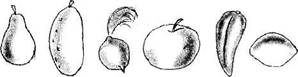 б) Домашние и дикие животные.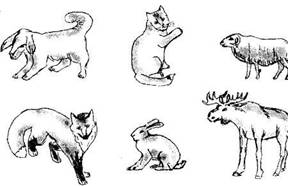 г) Посуда и мебель.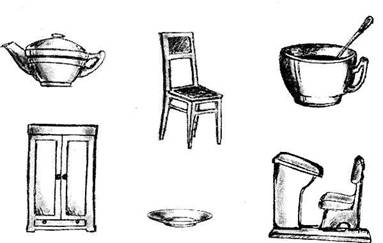 д) Одежда и обувь.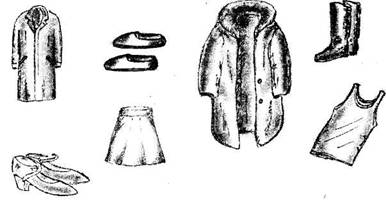 3. Игра «Найди лишний предмет».Детям предлагается несколько картинок, среди которых одна картинка изображает предмет, не относящийся к той же тематической группе, что и другие предметы, изображенные на картинках. Дети должны показать «лишнюю» картинку и объяснить, почему она лишняя.Примерные серии картинок: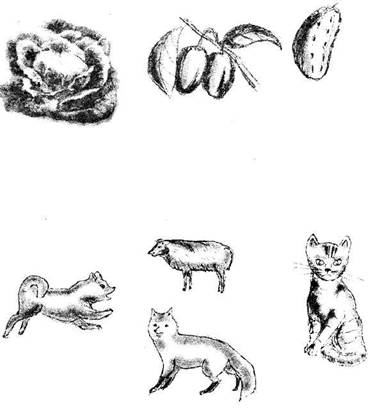 4. Игра «Назови лишнее слово».Логопед называет слова и предлагает детям плавать «лишнее» слово, а затем объяснить, почему это слово «лишнее».а) «Лишнее» слово среди имен существительных:кукла, песок, юла, ведерко, мяч;стол, шкаф, ковер, кресло, диван;пальто, шапка, шарф, сапоги, шляпа;слива, яблоко, помидор, абрикос, груша;волк, собака, рысь, лиса, заяц;лошадь, корова, олень, баран, свинья;роза, тюльпан, фасоль, василек, мак;автобус, комбайн, трамвай, велосипед, мотоцикл;зима, апрель, весна, осень, лето;мама, подруга, папа, сын, бабушка;море, озеро, река, мост, пруд;круг, квадрат, карандаш, треугольник, прямоугольник;Николай, Саша, Иванов, Миша, Петр;Москва, Новгород, площадь, Петербург, Псков;молоток, топор, ложка, пила, клещи;Илья, Федор, Петров, Андрей, Женя;сыр, будка, мороженое, масло, творог;бутылка, банка, сковородка, кувшин, стакан;молоко, сливки, сыр, сало, сметана;дом, сарай, изба, хижина, здание;береза, сосна, дерево, дуб, ель;книга, альбом, блокнот, краски, тетрадь;кисточка, карандаш, лист, краски, картина;торт, портфель, сумка, рюкзак, чемодан;месяц, день, год, небо, час;гнездо, кора, муравейник, курятник, берлога;молоток, гвоздь, топор, клещи, долото;минута, секунда, час, вечер, сутки;грабеж, кража, землетрясение, поджог, нападение.б) «Лишнее» слово среди имен прилагательных.грустный, печальный, унылый, глубокий;храбрый, звонкий, смелый, отважный;желтый, красный, сильный, зеленый;слабый, ломкий, долгий, хрупкий;крепкий, далекий, прочный, надежный;дряхлый, старый, изношенный, маленький, ветхий;смелый, храбрый, отважный, злой, решительный;глубокий, мелкий, высокий, светлый, низкий.в) «Лишнее» слово среди глаголов:думать, ехать, размышлять, соображать; бросился, слушал, ринулся, помчался; ненавидеть, презирать, наказывать; приехал, прибыл, убежал, прискакал; пришел, явился, смотрел; выбежал, вошел, вылетел, выскочил; налил, насорил, вылил; подбежал, вошел, подошел.Материал подготовлен Ириной Ереминой по книге: Лалаева Р.И., Серебрякова Н.В. Коррекция общего недоразвития речи у дошкольников (формирование лексики и грамматического строя). СПб.: СОЮЗ, 1999